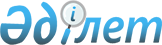 Об утверждении Плана по управлению пастбищами и их использованию в Майском районе на 2018 год
					
			Утративший силу
			
			
		
					Решение маслихата Майского района Павлодарской области от 26 декабря 2017 года № 2/23. Зарегистрировано Департаментом юстиции Павлодарской области 9 января 2018 года № 5800. Утратило силу решением маслихата Майского района Павлодарской области от 23 августа 2018 года № 1/34 (вводится в действие со дня его первого официального опубликования)
      Сноска. Утратило силу решением маслихата Майского района Павлодарской области от 23.08.2018 № 1/34 (вводится в действие со дня его первого официального опубликования).
      В соответствии с подпунктом 13) пункта 1 статьи 6 Закона Республики Казахстан от 23 января 2001 года "О местном государственном управлении и самоуправлении в Республике Казахстан", подпунктом 1) статьи 8 Закона Республики Казахстан от 20 февраля 2017 года "О пастбищах" и Приказом Премьер-Министра Республики Казахстан от 31 марта 2017 года № 41-р "О мерах по реализации Закона Республики Казахстан Майский районный маслихат РЕШИЛ:
      1. Утвердить прилагаемый План по управлению пастбищами и их использованию в Майском районе на 2018 год.
      2. Контроль за выполнением настоящего решения возложить на постоянную комиссию по аграрным вопросам районного маслихата.
      3. Настоящее решение вводится в действие по истечении десяти календарных дней после дня его первого официального опубликования. План по управлению пастбищами и их использованию
по Майскому району на 2018 год 1. Общие сведения
      1. Настоящий План по управлению пастбищами и их использованию по Майскому району на 2018 год (далее – План) разработан в соответствии с Земельным кодексом Республики Казахстан от 20 июня 2003 года, Законами Республики Казахстан от 20 февраля 2017 года "О пастбищах", от 23 января 2001 года "О местном государственном управлении и самоуправлении в Республике Казахстан", приказами Заместителя Премьер-Министра Республики Казахстан - Министра сельского хозяйства Республики Казахстан от 24 апреля 2017 года № 173 "Об утверждении Правил рационального использования пастбищ" и Министра сельского хозяйства Республики Казахстан от 14 апреля 2015 года № 3-3/332 "Об утверждении предельно допустимой нормы нагрузки на общую площадь пастбищ".
      2. План принимается в целях рационального использования пастбищ, устойчивого обеспечения потребности в кормах и предотвращения процессов деградации пастбищ.
      3. План содержит:
      1) схему (карту) расположения пастбищ на территории Майского района в разрезе категорий земель, собственников земельных участков и землепользователей на основании правоустанавливающих документов, согласно приложению 1 к настоящему Плану;
      2) приемлемые схемы пастбищеоборотов на территории Майского района, согласно приложению 2 к настоящему Плану;
      3) карту Майского района с обозначением внешних и внутренних границ и площадей пастбищ, в том числе сезонных, объектов пастбищной инфраструктуры, согласно приложению 3 к настоящему Плану;
      4) схему доступа пастбищепользователей к водоисточникам (озерам, рекам, прудам, оросительным или обводнительным каналам, трубчатым или шахтным колодцам), составленную согласно норме потребления воды на территории Майского района, согласно приложению 4 к настоящему Плану;
      5) схему перераспределения пастбищ для размещения поголовья сельскохозяйственных животных физических и (или) юридических лиц, у которых отсутствуют пастбища, и перемещения его на предоставляемые пастбища на территории Майского района, согласно приложению 5 к настоящему Плану;
      6) схему размещения поголовья сельскохозяйственных животных на отгонных пастбищах физических и (или) юридических лиц, не обеспеченных пастбищами, расположенными при сельском округе на территории Майского района, согласно приложению 6 к настоящему Плану;
      7) календарный график по использованию пастбищ, устанавливающий сезонные маршруты выпаса и передвижения сельскохозяйственных животных, согласно приложению 7 к настоящему Плану.
      4. План принят с учетом сведений о состоянии геоботанического обследования пастбищ, сведений о ветеринарно-санитарных объектах, данных о численности поголовья сельскохозяйственных животных с указанием их владельцев – пастбищепользователей, физических и (или) юридических лиц, данных о количестве гуртов, отар, табунов, сформированных по видам и половозрастным группам сельскохозяйственных животных, сведений о формировании поголовья сельскохозяйственных животных для выпаса на отгонных пастбищах, особенностей выпаса сельскохозяйственных животных на культурных и аридных пастбищах, сведений о сервитутах для прогона скота и иных данных, предоставленных государственными органами, физическими и (или) юридическими лицами. 2. Состояние земельного фонда района
      5. Майский район образован в 1939 году, расположен в юге восточной части Павлодарской области и граничит: с юга и востока с Восточно-Казахстанской областью, с юга –запада с Карагандинской областью, с запада с Баянаульским районом и сельской зоной города Аксу. С севера отделен рекой Иртыш от Лебяжинского района. Районный центр – село Коктобе. Администиративно - территориальное деление состоит из 23 населенных пунктов расположенных в девяти сельских округах и двух сел. 
      Климат резко континентальный, зима сравнительно холодная, лето жаркое. В январе среднегодовая температура января −18º − 19º Цельсия, июля +21º + 23º Цельсия. Годовое количество атмосферных осадков составляет 246 миллиметр. Господствуют юго-западные и северные ветры, часты восточные суховеи.
      6. Общая площадь земель района 1810654 гектаров (далее – га), из них пастбищные земли – 1490537 га.
      По категориям земли подразделяются на:
      земли сельскохозяйственного назначения – 800529 га;
      земли населенных пунктов – 82135 га;
      земли промышленности, транспорта, связи, для нужд космической деятельности, обороны, национальной безопасности и иного не сельскохозяйственного назначения – га;
      земли лесного фонда – 5959 га;
      земли водного фонда – 3981 га;
      земли запаса – 901421 га. 3. Описание пастбищ
      7. Пастбища региона делится на 4 экологогеографические зоны (подзоны), это умеренно-засушливая степь, засушливая степь, умеренно-сухая степь, сухая степь. Территория Майского района входит в подзону сухих типчаково - ковыльных степей. Выявлено преобладание степной растительности, основными представителями которой являются: типчак, ковыли, овсяница бороздчатая, тонконог и различные виды полыней с незначительным участием степного разнотравья.
      Средняя урожайность пастбищных угодий составляет 3 центнер/га. 4. Использование пастбищ
      8. Основными пользователями пастбищ на территории района являются сельскохозяйственные формирования. Скот населения в населенных пунктах пасется на отведенных землях.
      Эффективное использование природных пастбищ это предотвращение деградаций пастбищ, осуществление мер по улучшению, что является неотложной задачей для собственников и землепользователей.
      9. Количество поголовья сельскохозяйственных животных на территории района составляет: 30853 голов крупного рогатого скота, 89190 голов мелкого рогатого скота, 14851 лошадей, верблюдов 2 головы.
      10. Сформированные стада, отары, табуны сельскохозяйственных животных по видам распределились следующим образом:
      182 стад крупного рогатого скота;
      79 отар мелкого рогатого скота;
      99 табунов лошадей. 5. Ветеринарно-санитарные объекты
      11. В районе действуют 11 ветеринарно-санитарных объектов, из них 23 скотомогильников, 11 ветеринарных пунктов, 1 пункт для искусственного осеменения 6. Сервитуты для прогона скота
      12. В Майском районе сервитуты для прогона скота не установлены. Схема (карта) расположения пастбищ на территории Майского района в разрезе
категорий земель, собственников земельных участков и землепользователей
на основании правоустанавливающих документов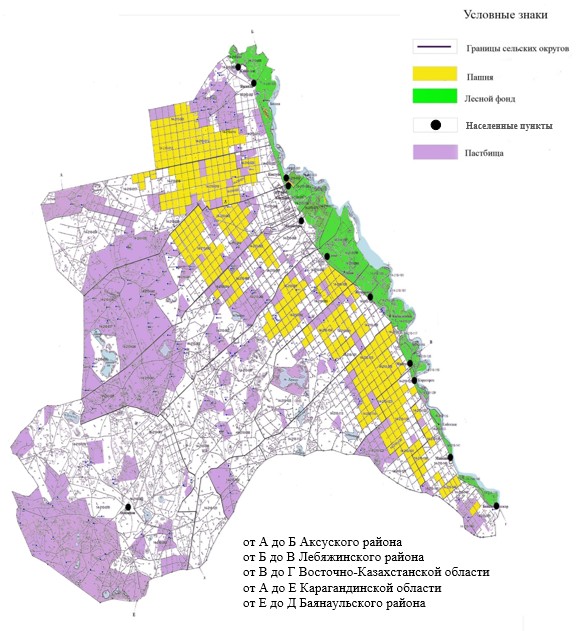  Приемлемые схемы пастбищеоборотов на территории Майского района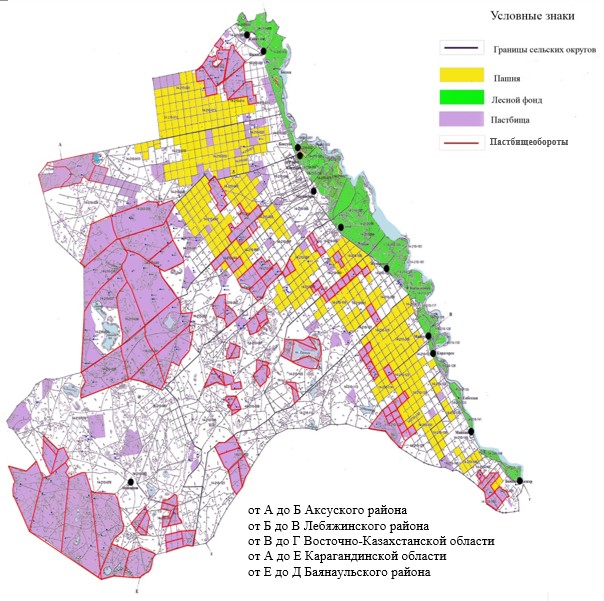  Карта Майского района с обозначением внешних и внутренних границ и площадей
пастбищ, в том числе сезонных, объектов пастбищной инфраструктуры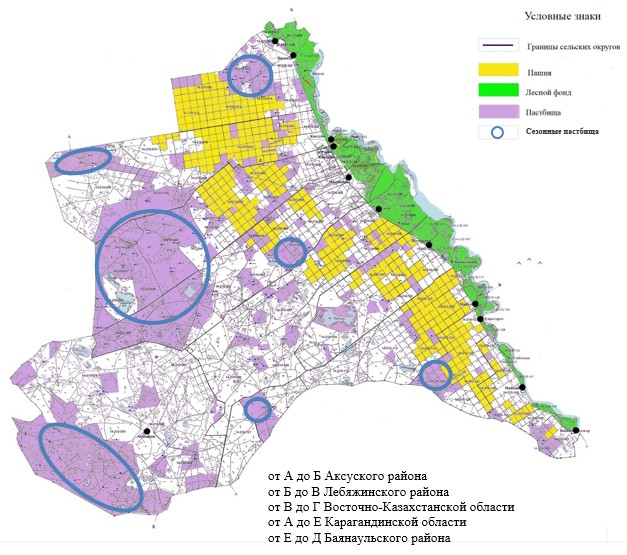  Схема доступа пастбище пользователей к водоисточникам (озерам, рекам, прудам,
копаням, оросительным или обводнительным каналам, трубчатым или шахтным
колодцам), составленную согласно норме потребления воды
на территории Майского района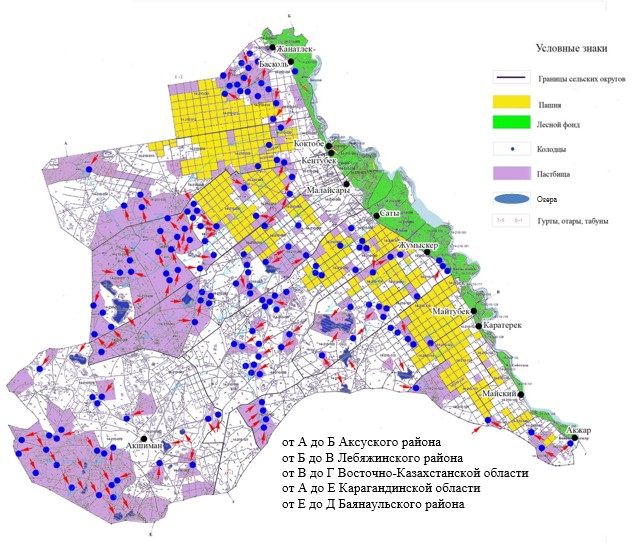  Схема перераспределения пастбищ для размещения поголовья сельскохозяйственных
животных физических и (или) юридических лиц, у которых отсутствуют пастбища, и
перемещения его на предоставляемые пастбища на территории Майского района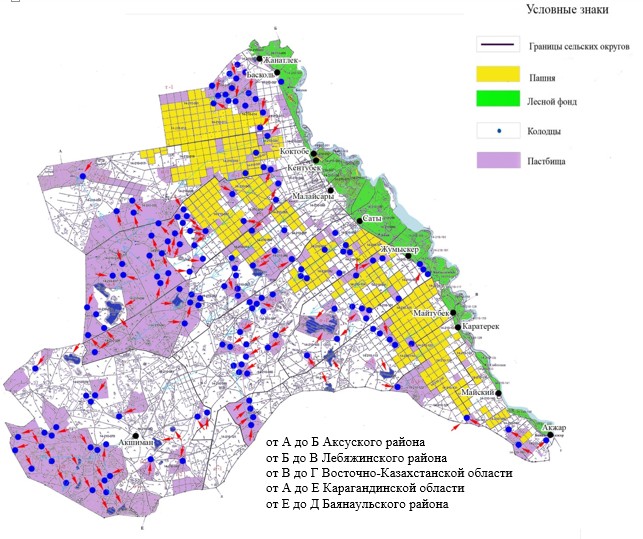  Схема размещения поголовья сельскохозяйственных животных на отгонных
пастбищах физических и (или) юридических лиц, не обеспеченных пастбищами,
расположенными при сельском округе на территории Майского района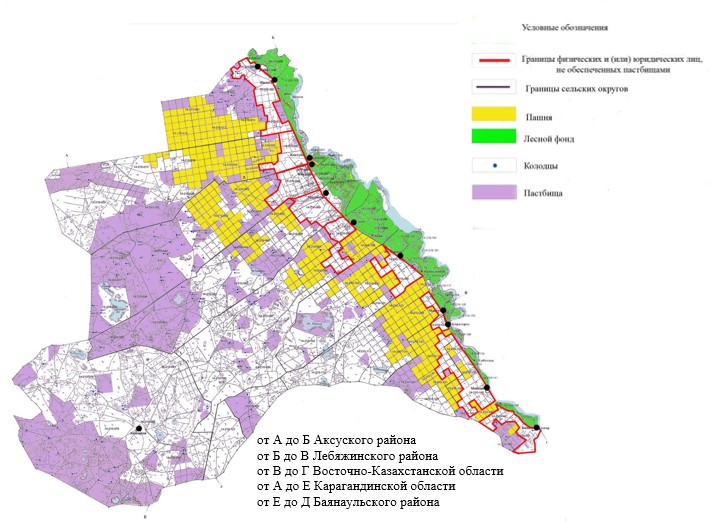  Календарный график по использованию пастбищ, устанавливающий сезонные
маршруты выпаса и передвижения сельскохозяйственных животных
					© 2012. РГП на ПХВ «Институт законодательства и правовой информации Республики Казахстан» Министерства юстиции Республики Казахстан
				
      Председатель сессии

А. Байгалиев

      Секретарь районного маслихата

Г. Арынов
Утвержден
решением Майского
районного маслихата № 2/23
от "26" декабря 2017 годаПриложение 1
к Плану по управлению
пастбищами
и их использованию
по Майскому
району на 2018 годПриложение 2
к Плану по управлению
пастбищами
и их использованию
по Майскому
району на 2018 годПриложение 3
к Плану по управлению
пастбищами
и их использованию
по Майскому
району на 2018 годПриложение 4
к Плану по управлению
пастбищами
и их использованию
по Майскому
району на 2018 годПриложение 5
к Плану по управлению
пастбищами
и их использованию
по Майскому
району на 2018 годПриложение 6
к Плану по управлению
пастбищами
и их использованию
по Майскому
району на 2018 годПриложение 7
к Плану по управлению
пастбищами
и их использованию
по Майскому
району на 2018 год
№ п/н
Наименование сельского округа
Период отгона животных на пастбища
Период отгона животных с пастбищ
1
Акжарский
Первая половина апреля
Вторая декада октября
2
Акшиманский
Первая половина апреля
Вторая декада октября
3
Баскольский
Первая половина апреля
Вторая декада октября
4
Казанский
Первая половина апреля
Вторая декада октября
5
Каратерекский
Первая половина апреля
Вторая декада октября
6
Кентубекский
Первая половина апреля
Вторая декада октября
7
Коктубекский
Первая половина апреля
Вторая декада октября
8
Майский
Первая половина апреля
Вторая декада октября
9
Малайсаринский
Первая половина апреля
Вторая декада октября
10
Майтубекский
Первая половина апреля
Вторая декада октября
11
Сатинский
Первая половина апреля
Вторая декада октября